Joep Everts, Oude Velperweg 38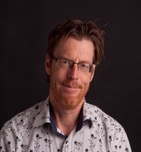 6824 HE Arnhem  Tel 0627436363e-mail: jeverts@xs4all.nl   website: www.klanklichaam.nlCurriculum Vitae Joep Everts  geboren:  5-11-1960 te Arnhem1982-1987   Opleiding slagwerk aan het Arnhems Conservatorium1987-1992   free-lance musicus. Werkzaam bij o.a. Het Gelders Orkest,        		  Het  Brabants Orkest, het Radio Symfonie Orkest.	           Lid/oprichter van diverse kamermuziekensembles waaronder                              het Michi Marimbakwartet en duo Tandem .	           Studiereizen naar o.a.  Finland en de VS. Concerten en 			  radio-opnamen.vanaf 1992 tot 2006  verbonden aan Het Gelders Orkest
Sinds 2006 zelfstandig trainer/coach bij eigen bedrijf Klanklichaam. Trainingen en workshops op het gebied van (persoonlijk) leiderschap, teamwork en persoonlijke ontwikkeling. Daarin vooral werkzaam in onderwijs, maar ook in profit- en nonprofit organisaties.
Verdere opleidingen:2000-2004   klassieke zanglessen bij Hans Scholing	2001-2003   djembélessen (Afrikaanse percussie ) bij Martin Bernard. 2001            cursus psychodrama bij Hannah Salomé2003            cursus Human Dynamics bij Interstudie2005            post HBO opleiding “ trainen met hart & ziel” , tot                                                     trainer/coach bij KB&K Wageningen.2006 		practitionersopleiding  NLP bij het IEP in Nijmegen
2010-2012 Driejarige opleiding bij het ITIP ZutphenMuzikale competenties: slagwerk in de meest uitgebreide zin. Van orkestslagwerk tot body-percussie en zelfgemaakte instrumentenZangpiano/keyboardukeleleuitgebreide kennis van digitale en online mogelijkheden en het gebruik daarvan in onderwijs: Garageband, loopstation etc...Zelf schrijven en arrangeren van muziek, van liedjes tot ensembles. Muzikaal ben ik nog actief met het zingen in koren, geven van meditatieve concerten, huiskamerconcerten, begeleiden van dans-sessies en het zelf maken en opnemen. Sinds 2000 actief bezig met workshops en educatieOrganiseren en presenteren van jeugdconcerten HGODuizenden workshops voor tienduizenden kinderen in PO en VO voor HGO, Rozet onderwijs, Cultuur Oost stichting Swing, cultuurpunten en eigen netwerk. Referenties aanwezig.Ambassadeur voor Muziek in de Klas, leerlingen begeleid naar TV-optreden.Jaartraject voor 3 scholen in Schiedam. Meegewerkt aan opening Musis voor Koning Maxima met 200 kinderen.Workshops via stichting de Vrolijkheid voor kinderen in AZC's. Workshops voor leraren rond de thema's muziek met minimale middelen, nonverbale communicatie en samenwerking. Lid van het Muzieklab van Cultuur Oost; onderzoek naar laagdrempelige werkvormen voor PO en ondersteuning leraren. Deelnemer  Werkplaats Muzisch Onderzoek van de HKU; hoe muzische vormen een plek kunnen krijgen in leren en werken. Docent improvisatie en samenspel bij de De MuziekMakerij, muziekschool in de Rozet ArnhemIn de profit- en nonprofit sector gewerkt voor overheid en bedrijfsleven rond de thema's leiderschap en samenwerken, een kleine keuze: Ministerie van binnenlandse zaken
WaterschappenRIVMJansen PharmaASRMcKinseyIk ben in het bezit van een uitgebreid instrumentarium dat ingezet kan worden bij workshops en presentaties. 


Ik ben actief in besturen en vrijwilligerswerk. O.a. in de MR van scholen waar mijn kinderen op gezeten hebben, de ORen MR van HGO etc. Oprichter en bestuurslid geweest bij broodfonds KomtvoordeBakker. Momenteel bestuurslid De Maakruimte in UtrechtIk ben maatje vanuit de stichting SWOA. Aangemeld bij de stichting Nabij, voor palliatieve zorg voor eenzamen. Men typeert mij als:
professioneelcreatiefhumorvolsensitiefbeschouwendnieuwgierig